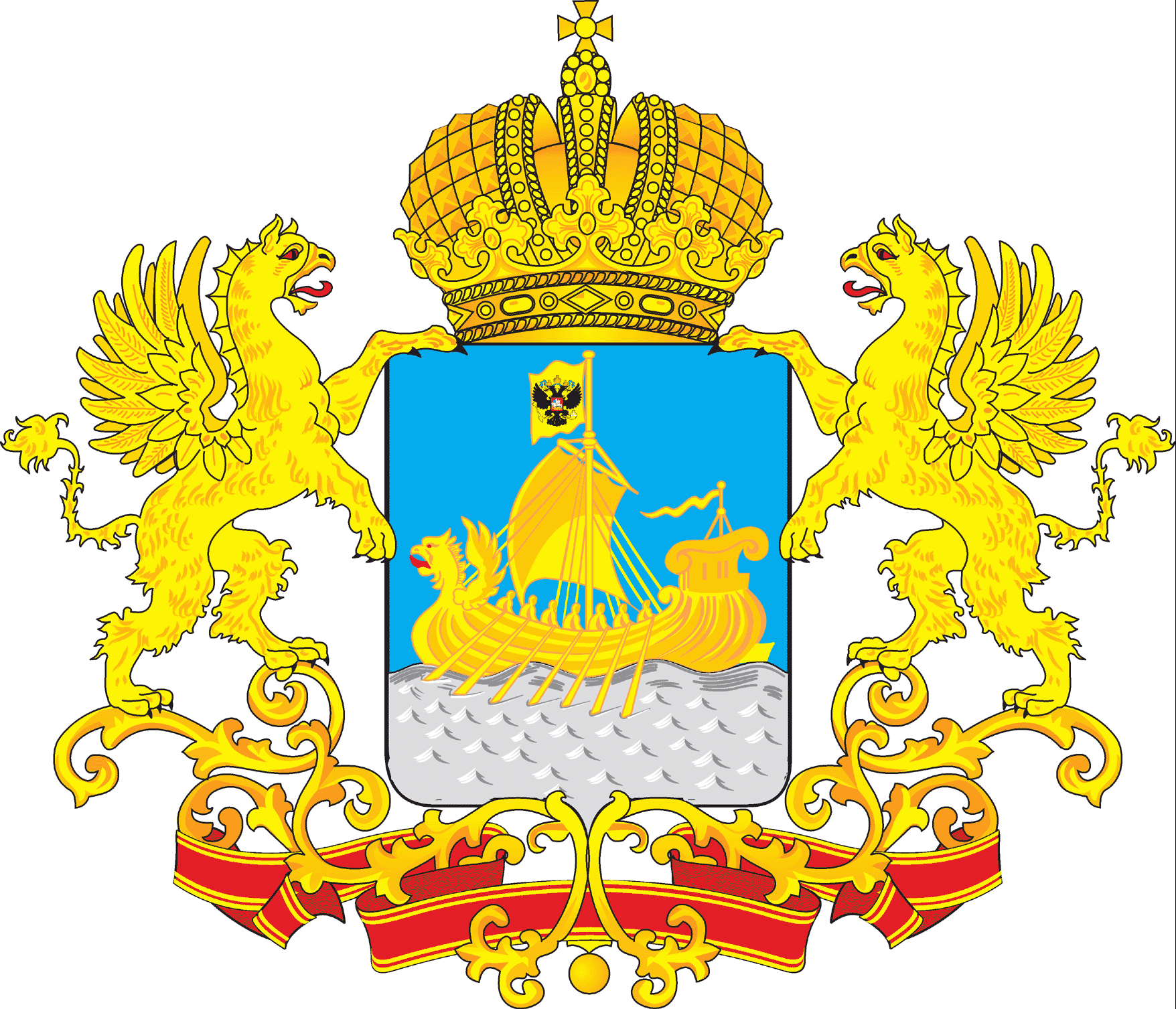 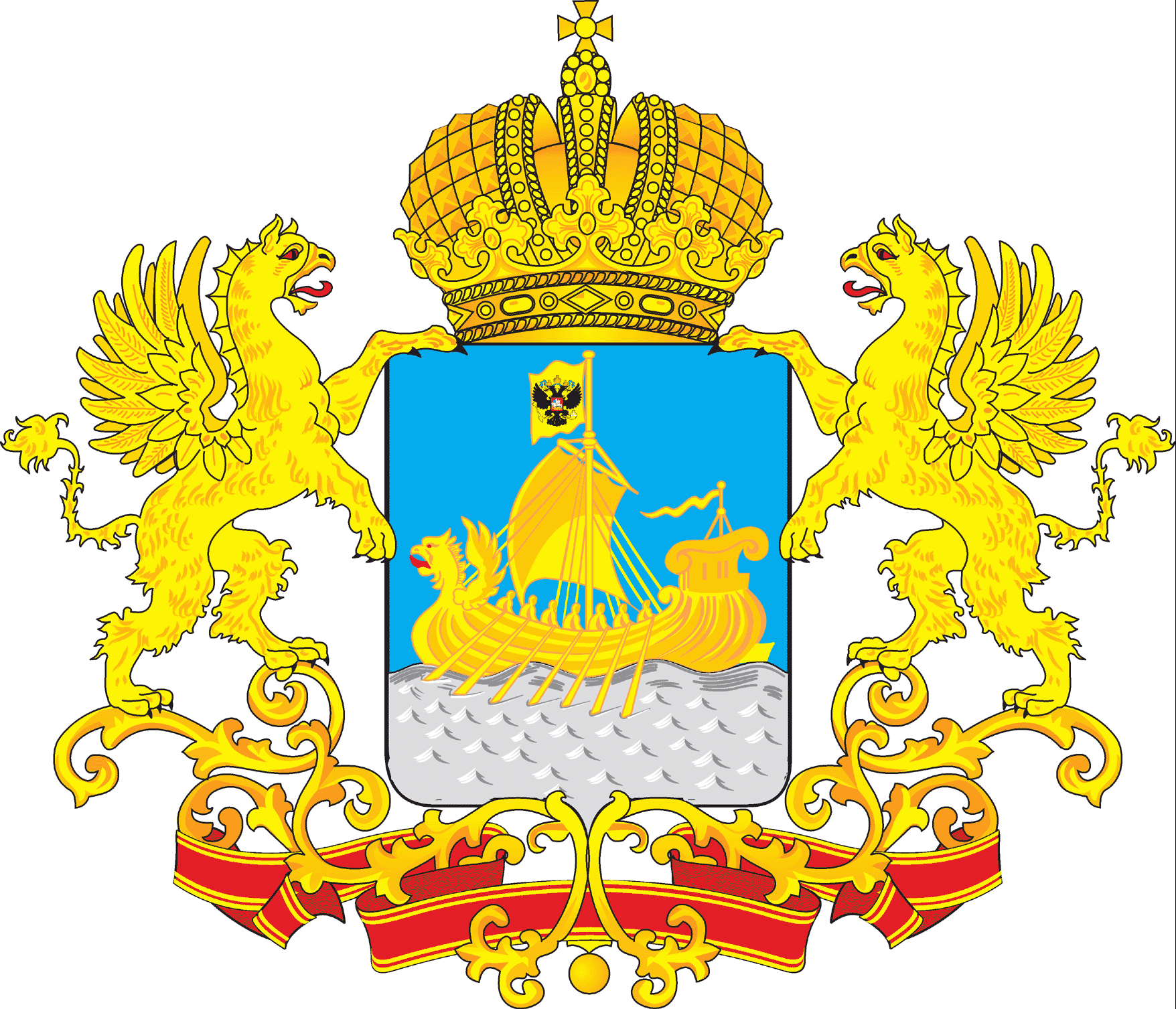 АДМИНИСТРАЦИЯ КОСТРОМСКОЙ ОБЛАСТИП О С Т А Н О В Л Е Н И Еот «24»      июня      2019 года № 230-аг. КостромаО внесении изменений в постановление администрации Костромской области от 30.04.2013 № 195-аВ целях уточнения сведений по участникам государственной программы Костромской области «Развитие здравоохранения Костромской области»администрация Костромской области ПОСТАНОВЛЯЕТ:1. Внести в государственную программу Костромской области «Развитие здравоохранения Костромской области» (приложение), утвержденную постановлением администрации Костромской области                   от 30 апреля 2013 года № 195-а «Об утверждении государственной программы «Развитие здравоохранения Костромской области» (в редакции постановлений администрации Костромской области от 08.04.2014 № 134-а, от 12.12.2014 № 497-а, от 03.04.2015 № 130-а, от 30.04.2015 № 162-а, от 10.09.2015 № 311-а, от 02.11.2015 № 396-а, от 27.01.2016 № 26-а, от 23.03.2016 № 83-а, от 26.12.2016 № 507-а, от 31.03.2017 № 129-а, от 21.08.2017 № 315-а, от 29.01.2018 № 15-а, от 30.03.2018 № 95-а, от 25.06.2018 № 257-а, от 23.07.2018 № 305-а, от 29.10.2018 № 441-а, от 21.01.2019 № 1-а, от 25.02.2019 № 54-а, от 14.05.2019 № 158-а), следующие изменения:1) в подпрограмме «Профилактика заболеваний и формирование здорового образа жизни. Развитие первичной медико-санитарной помощи» государственной программы Костромской области «Развитие здравоохранения Костромской области» (приложение № 1 к государственной программе):в разделе V «Обобщенная характеристика мероприятий подпрограммы»:абзац первый пункта 60 изложить в следующей редакции:«60. Основное мероприятие 1.9. «Профилактика ВИЧ-инфекции и гепатитов В и С, в том числе с привлечением к реализации указанных мероприятий социально ориентированных некоммерческих организаций».»; дополнить пунктом 65.7 следующего содержания:«65.7. Основное мероприятие 1.18 «Региональный проект «Формирование системы мотивации граждан к здоровому образу жизни, включая здоровое питание и отказ от вредных привычек».В рамках реализации регионального проекта планируется создание центров общественного здоровья, внедрение в муниципальных образованиях Костромской области программ общественного здоровья, внедрение корпоративных программ укрепления общественного здоровья.»;2) в подпрограмме «Совершенствование оказания специализированной, включая высокотехнологичную, медицинской помощи, скорой, в том числе скорой специализированной, медицинской помощи, медицинской эвакуации» государственной программы Костромской области «Развитие здравоохранения Костромской области» (приложение № 2 к государственной программе):пункт 40 раздела V «Обобщенная характеристика мероприятий подпрограммы» дополнить тринадцатым и четырнадцатым абзацами следующего содержания:«С 2018 года за счет средств федерального бюджета и софинансирования из областного бюджета на территории Костромской области гражданам Российской Федерации оказывается высокотехнологичная медицинская помощь, не включенная в базовую программу обязательного медицинского страхования.В 2018 году высокотехнологическая помощь оказывалась                    ОГБУЗ «Костромская областная клиническая больница им. Королева Е.И.», ОГБУЗ «Городская больница г. Костромы»; в 2019 году -                                       ОГБУЗ «Костромская областная клиническая больница им. Королева Е.И.», ОГБУЗ «Городская больница г. Костромы», ОГБУЗ «Костромской онкологический диспансер». В дальнейшем планируется расширение перечня видов высокотехнологичной медицинской помощи, не включенной в базовую программу обязательного медицинского страхования, и перечня медицинских организаций Костромской области, оказывающих данную помощь»;3) в подпрограмме «Развитие государственно-частного партнерства» государственной программы Костромской области «Развитие здравоохранения Костромской области» (приложение № 3 к государственной программе):в разделе VI «Целевые показатели (индикаторы) подпрограммы, прогноз конечных результатов ее реализации»:абзац третий пункта 28 изложить в следующей редакции:«Состав и значения показателей (индикаторов) подпрограммы приведены в приложениях № 12, 12.1 к государственной программе.»;пункт 31 изложить в следующей редакции:«31. Сведения о показателях (индикаторах) государственной программы Костромской области «Развитие здравоохранения Костромской области» приведены в приложениях № 12, 12.1 к государственной программе.»;4) в подпрограмме «Развитие информатизации в здравоохранении» государственной программы Костромской области «Развитие здравоохранения Костромской области» (приложение № 9 к государственной программе):в разделе VI «Целевые показатели (индикаторы) подпрограммы, прогноз конечных результатов ее реализации»:в методике расчета количественных значений целевых показателей (индикаторов) подпрограммы, характеризующих ход ее реализации, решение основных задач и достижение целей (таблица № 1 пункта 34):в пункте 15 слово «Человек» заменить словом «Процентов»;5) в подпрограмме «Энергосбережение и повышение энергетической эффективности в областных государственных бюджетных учреждениях здравоохранения» государственной программы Костромской области «Развитие здравоохранения Костромской области» (приложение № 10.2 к государственной программе):в разделе VI «Показатели подпрограммы, прогноз конечных результатов ее реализации»:абзац третий пункта 23 изложить в следующей редакции:«Состав и значения целевых показателей (индикаторов) подпрограммы приведены в приложениях № 12, 12.1 к государственной программе.»;6) в подпрограмме «Развитие скорой медицинской помощи» государственной программы Костромской области «Развитие здравоохранения Костромской области» (приложение № 10.3 к государственной программе):пункт 3 раздела I «Паспорт подпрограммы» дополнить подпунктом 3 следующего содержания:«3) ОГБУЗ «Костромская областная клиническая больница имени Королева Е.И.»;7) в перечне мероприятий, планируемых к реализации в рамках государственной программы Костромской области «Развитие здравоохранения Костромской области» в 2019 – 2024 годах» (приложение № 11.1 к государственной программе):строку «Основное мероприятие 1.9. Профилактика ВИЧ-инфекции и гепатитов В и С, в том числе с привлечением к реализации указанных мероприятий социально ориентированных некоммерческих организаций» изложить в следующей редакции:«  »;строку «Основное мероприятие 1.11. Финансовое обеспечение закупок диагностических средств для выявления и мониторинга лечения лиц, инфицированных вирусами иммунодефицита человека, в том числе в сочетании с вирусами гепатитов В и (или) С, в соответствии с перечнем, утвержденным Министерством здравоохранения Российской Федерации» изложить в следующей редакции:«»;	строку «Основное мероприятие 2.10. Совершенствование высокотехнологичной медицинской помощи» изложить в следующей редакции:«  »;строку «Мероприятие 2.10.4. Оплата высокотехнологичной медицинской помощи» изложить в следующей редакции:«»;строку «Подпрограмма «Развитие скорой медицинской помощи» изложить в следующей редакции:«  »;строку «Основное мероприятие 13.6. Региональный проект «Развитие системы оказания первичной медико-санитарной помощи» изложить в следующей редакции:«».2. Настоящее постановление вступает в силу со дня его официального опубликования.Губернатор области                                                                                С. СитниковОсновное мероп-риятие 1.9. Профи-лактика ВИЧ-инфекции и гепа-титов В и С, в том числе с привлече-нием к реализа-ции ука-занных мероп-риятий социально ориен-тирован-ных неком-мерческих организа-цийЗадача: раннее выявле-ние и взятие на учет ВИЧ-ин-фициро-ванных больных, обеспе-чение доступа социаль-но ориенти-рован-ных неком-мерчес-ких органи-заций, осущест-вляю-щих деятель-ность в социаль-ной сфере, к бюджет-ным средст-вам в отрасли здравоо-храненияДеп-здрав Кост-ромс-кой облас-тиДеп-здрав Кост-ромс-кой облас-тиОГБУЗ «Центр специали-зирован-ной помощи по профилак-тике и борьбе с инфекци-онными заболева-ниями»Всего:1 695,41 695,41 695,41 695,41 695,41 695,410 172,416 737,4Поддержание 100-процентного охвата вакцинацией от пневмококко-вой инфекции детей с перинаталь-ным контактом ВИЧ-инфекции в декретирован-ные сроки; увеличение к концу 2024 года количества работников и добровольцев социально ориентирован-ных некоммерчес-ких организаций (далее - СОНКО), принявших участие в проведении образователь-ных мероприятий в целевых группах населения, до 50 человек, количества внедренных программ профилактики ВИЧ-инфекции, вирусных гепатитов B и C на рабочих местах с участием СОНКО к концу 2024 года до                   3 единиц; поддержание доли средств областного бюджета, выделяемой СОНКО, в общем объеме средств областного бюджета, выделяемых на предоставле-ние услуг в сфере здравоохране-ния, с 2020 года на уровне 10,0%Основное мероп-риятие 1.9. Профи-лактика ВИЧ-инфекции и гепа-титов В и С, в том числе с привлече-нием к реализа-ции ука-занных мероп-риятий социально ориен-тирован-ных неком-мерческих организа-цийЗадача: раннее выявле-ние и взятие на учет ВИЧ-ин-фициро-ванных больных, обеспе-чение доступа социаль-но ориенти-рован-ных неком-мерчес-ких органи-заций, осущест-вляю-щих деятель-ность в социаль-ной сфере, к бюджет-ным средст-вам в отрасли здравоо-храненияДеп-здрав Кост-ромс-кой облас-тиДеп-здрав Кост-ромс-кой облас-тиОГБУЗ «Центр специали-зирован-ной помощи по профилак-тике и борьбе с инфекци-онными заболева-ниями»федераль-ный бюджет1 610,61 610,61 610,61 610,61 610,61 610,69 663,615 943,1Поддержание 100-процентного охвата вакцинацией от пневмококко-вой инфекции детей с перинаталь-ным контактом ВИЧ-инфекции в декретирован-ные сроки; увеличение к концу 2024 года количества работников и добровольцев социально ориентирован-ных некоммерчес-ких организаций (далее - СОНКО), принявших участие в проведении образователь-ных мероприятий в целевых группах населения, до 50 человек, количества внедренных программ профилактики ВИЧ-инфекции, вирусных гепатитов B и C на рабочих местах с участием СОНКО к концу 2024 года до                   3 единиц; поддержание доли средств областного бюджета, выделяемой СОНКО, в общем объеме средств областного бюджета, выделяемых на предоставле-ние услуг в сфере здравоохране-ния, с 2020 года на уровне 10,0%Основное мероп-риятие 1.9. Профи-лактика ВИЧ-инфекции и гепа-титов В и С, в том числе с привлече-нием к реализа-ции ука-занных мероп-риятий социально ориен-тирован-ных неком-мерческих организа-цийЗадача: раннее выявле-ние и взятие на учет ВИЧ-ин-фициро-ванных больных, обеспе-чение доступа социаль-но ориенти-рован-ных неком-мерчес-ких органи-заций, осущест-вляю-щих деятель-ность в социаль-ной сфере, к бюджет-ным средст-вам в отрасли здравоо-храненияДеп-здрав Кост-ромс-кой облас-тиДеп-здрав Кост-ромс-кой облас-тиОГБУЗ «Центр специали-зирован-ной помощи по профилак-тике и борьбе с инфекци-онными заболева-ниями»областной бюджет0,00,00,00,00,00,00,00,0Поддержание 100-процентного охвата вакцинацией от пневмококко-вой инфекции детей с перинаталь-ным контактом ВИЧ-инфекции в декретирован-ные сроки; увеличение к концу 2024 года количества работников и добровольцев социально ориентирован-ных некоммерчес-ких организаций (далее - СОНКО), принявших участие в проведении образователь-ных мероприятий в целевых группах населения, до 50 человек, количества внедренных программ профилактики ВИЧ-инфекции, вирусных гепатитов B и C на рабочих местах с участием СОНКО к концу 2024 года до                   3 единиц; поддержание доли средств областного бюджета, выделяемой СОНКО, в общем объеме средств областного бюджета, выделяемых на предоставле-ние услуг в сфере здравоохране-ния, с 2020 года на уровне 10,0%Основное мероп-риятие 1.9. Профи-лактика ВИЧ-инфекции и гепа-титов В и С, в том числе с привлече-нием к реализа-ции ука-занных мероп-риятий социально ориен-тирован-ных неком-мерческих организа-цийЗадача: раннее выявле-ние и взятие на учет ВИЧ-ин-фициро-ванных больных, обеспе-чение доступа социаль-но ориенти-рован-ных неком-мерчес-ких органи-заций, осущест-вляю-щих деятель-ность в социаль-ной сфере, к бюджет-ным средст-вам в отрасли здравоо-храненияДеп-здрав Кост-ромс-кой облас-тиДеп-здрав Кост-ромс-кой облас-тиОГБУЗ «Центр специали-зирован-ной помощи по профилак-тике и борьбе с инфекци-онными заболева-ниями»областной бюджет (субсидия на выполне-ние государст-венного задания)0,00,00,00,00,00,00,00,0Поддержание 100-процентного охвата вакцинацией от пневмококко-вой инфекции детей с перинаталь-ным контактом ВИЧ-инфекции в декретирован-ные сроки; увеличение к концу 2024 года количества работников и добровольцев социально ориентирован-ных некоммерчес-ких организаций (далее - СОНКО), принявших участие в проведении образователь-ных мероприятий в целевых группах населения, до 50 человек, количества внедренных программ профилактики ВИЧ-инфекции, вирусных гепатитов B и C на рабочих местах с участием СОНКО к концу 2024 года до                   3 единиц; поддержание доли средств областного бюджета, выделяемой СОНКО, в общем объеме средств областного бюджета, выделяемых на предоставле-ние услуг в сфере здравоохране-ния, с 2020 года на уровне 10,0%Основное мероп-риятие 1.9. Профи-лактика ВИЧ-инфекции и гепа-титов В и С, в том числе с привлече-нием к реализа-ции ука-занных мероп-риятий социально ориен-тирован-ных неком-мерческих организа-цийЗадача: раннее выявле-ние и взятие на учет ВИЧ-ин-фициро-ванных больных, обеспе-чение доступа социаль-но ориенти-рован-ных неком-мерчес-ких органи-заций, осущест-вляю-щих деятель-ность в социаль-ной сфере, к бюджет-ным средст-вам в отрасли здравоо-храненияДеп-здрав Кост-ромс-кой облас-тиДеп-здрав Кост-ромс-кой облас-тиОГБУЗ «Центр специали-зирован-ной помощи по профилак-тике и борьбе с инфекци-онными заболева-ниями»областной бюджет (иные субсидии)84,884,884,884,884,884,8508,8794,3Поддержание 100-процентного охвата вакцинацией от пневмококко-вой инфекции детей с перинаталь-ным контактом ВИЧ-инфекции в декретирован-ные сроки; увеличение к концу 2024 года количества работников и добровольцев социально ориентирован-ных некоммерчес-ких организаций (далее - СОНКО), принявших участие в проведении образователь-ных мероприятий в целевых группах населения, до 50 человек, количества внедренных программ профилактики ВИЧ-инфекции, вирусных гепатитов B и C на рабочих местах с участием СОНКО к концу 2024 года до                   3 единиц; поддержание доли средств областного бюджета, выделяемой СОНКО, в общем объеме средств областного бюджета, выделяемых на предоставле-ние услуг в сфере здравоохране-ния, с 2020 года на уровне 10,0%Основное мероп-риятие 1.9. Профи-лактика ВИЧ-инфекции и гепа-титов В и С, в том числе с привлече-нием к реализа-ции ука-занных мероп-риятий социально ориен-тирован-ных неком-мерческих организа-цийЗадача: раннее выявле-ние и взятие на учет ВИЧ-ин-фициро-ванных больных, обеспе-чение доступа социаль-но ориенти-рован-ных неком-мерчес-ких органи-заций, осущест-вляю-щих деятель-ность в социаль-ной сфере, к бюджет-ным средст-вам в отрасли здравоо-храненияДеп-здрав Кост-ромс-кой облас-тиДеп-здрав Кост-ромс-кой облас-тиОГБУЗ «Центр специали-зирован-ной помощи по профилак-тике и борьбе с инфекци-онными заболева-ниями»местный бюджет0,00,00,00,00,00,00,00,0Поддержание 100-процентного охвата вакцинацией от пневмококко-вой инфекции детей с перинаталь-ным контактом ВИЧ-инфекции в декретирован-ные сроки; увеличение к концу 2024 года количества работников и добровольцев социально ориентирован-ных некоммерчес-ких организаций (далее - СОНКО), принявших участие в проведении образователь-ных мероприятий в целевых группах населения, до 50 человек, количества внедренных программ профилактики ВИЧ-инфекции, вирусных гепатитов B и C на рабочих местах с участием СОНКО к концу 2024 года до                   3 единиц; поддержание доли средств областного бюджета, выделяемой СОНКО, в общем объеме средств областного бюджета, выделяемых на предоставле-ние услуг в сфере здравоохране-ния, с 2020 года на уровне 10,0%Основное мероп-риятие 1.9. Профи-лактика ВИЧ-инфекции и гепа-титов В и С, в том числе с привлече-нием к реализа-ции ука-занных мероп-риятий социально ориен-тирован-ных неком-мерческих организа-цийЗадача: раннее выявле-ние и взятие на учет ВИЧ-ин-фициро-ванных больных, обеспе-чение доступа социаль-но ориенти-рован-ных неком-мерчес-ких органи-заций, осущест-вляю-щих деятель-ность в социаль-ной сфере, к бюджет-ным средст-вам в отрасли здравоо-храненияДеп-здрав Кост-ромс-кой облас-тиДеп-здрав Кост-ромс-кой облас-тиОГБУЗ «Центр специали-зирован-ной помощи по профилак-тике и борьбе с инфекци-онными заболева-ниями»внебюд-жетные источники,0,00,00,00,00,00,00,00,0Поддержание 100-процентного охвата вакцинацией от пневмококко-вой инфекции детей с перинаталь-ным контактом ВИЧ-инфекции в декретирован-ные сроки; увеличение к концу 2024 года количества работников и добровольцев социально ориентирован-ных некоммерчес-ких организаций (далее - СОНКО), принявших участие в проведении образователь-ных мероприятий в целевых группах населения, до 50 человек, количества внедренных программ профилактики ВИЧ-инфекции, вирусных гепатитов B и C на рабочих местах с участием СОНКО к концу 2024 года до                   3 единиц; поддержание доли средств областного бюджета, выделяемой СОНКО, в общем объеме средств областного бюджета, выделяемых на предоставле-ние услуг в сфере здравоохране-ния, с 2020 года на уровне 10,0%Основное мероп-риятие 1.9. Профи-лактика ВИЧ-инфекции и гепа-титов В и С, в том числе с привлече-нием к реализа-ции ука-занных мероп-риятий социально ориен-тирован-ных неком-мерческих организа-цийЗадача: раннее выявле-ние и взятие на учет ВИЧ-ин-фициро-ванных больных, обеспе-чение доступа социаль-но ориенти-рован-ных неком-мерчес-ких органи-заций, осущест-вляю-щих деятель-ность в социаль-ной сфере, к бюджет-ным средст-вам в отрасли здравоо-храненияДеп-здрав Кост-ромс-кой облас-тиДеп-здрав Кост-ромс-кой облас-тиОГБУЗ «Центр специали-зирован-ной помощи по профилак-тике и борьбе с инфекци-онными заболева-ниями»в том числе:Поддержание 100-процентного охвата вакцинацией от пневмококко-вой инфекции детей с перинаталь-ным контактом ВИЧ-инфекции в декретирован-ные сроки; увеличение к концу 2024 года количества работников и добровольцев социально ориентирован-ных некоммерчес-ких организаций (далее - СОНКО), принявших участие в проведении образователь-ных мероприятий в целевых группах населения, до 50 человек, количества внедренных программ профилактики ВИЧ-инфекции, вирусных гепатитов B и C на рабочих местах с участием СОНКО к концу 2024 года до                   3 единиц; поддержание доли средств областного бюджета, выделяемой СОНКО, в общем объеме средств областного бюджета, выделяемых на предоставле-ние услуг в сфере здравоохране-ния, с 2020 года на уровне 10,0%Основное мероп-риятие 1.9. Профи-лактика ВИЧ-инфекции и гепа-титов В и С, в том числе с привлече-нием к реализа-ции ука-занных мероп-риятий социально ориен-тирован-ных неком-мерческих организа-цийЗадача: раннее выявле-ние и взятие на учет ВИЧ-ин-фициро-ванных больных, обеспе-чение доступа социаль-но ориенти-рован-ных неком-мерчес-ких органи-заций, осущест-вляю-щих деятель-ность в социаль-ной сфере, к бюджет-ным средст-вам в отрасли здравоо-храненияДеп-здрав Кост-ромс-кой облас-тиДеп-здрав Кост-ромс-кой облас-тиОГБУЗ «Центр специали-зирован-ной помощи по профилак-тике и борьбе с инфекци-онными заболева-ниями»средства от предпри-ниматель-ской деятель-ности0,00,00,00,00,00,00,00,0Поддержание 100-процентного охвата вакцинацией от пневмококко-вой инфекции детей с перинаталь-ным контактом ВИЧ-инфекции в декретирован-ные сроки; увеличение к концу 2024 года количества работников и добровольцев социально ориентирован-ных некоммерчес-ких организаций (далее - СОНКО), принявших участие в проведении образователь-ных мероприятий в целевых группах населения, до 50 человек, количества внедренных программ профилактики ВИЧ-инфекции, вирусных гепатитов B и C на рабочих местах с участием СОНКО к концу 2024 года до                   3 единиц; поддержание доли средств областного бюджета, выделяемой СОНКО, в общем объеме средств областного бюджета, выделяемых на предоставле-ние услуг в сфере здравоохране-ния, с 2020 года на уровне 10,0%Основное мероп-риятие 1.9. Профи-лактика ВИЧ-инфекции и гепа-титов В и С, в том числе с привлече-нием к реализа-ции ука-занных мероп-риятий социально ориен-тирован-ных неком-мерческих организа-цийЗадача: раннее выявле-ние и взятие на учет ВИЧ-ин-фициро-ванных больных, обеспе-чение доступа социаль-но ориенти-рован-ных неком-мерчес-ких органи-заций, осущест-вляю-щих деятель-ность в социаль-ной сфере, к бюджет-ным средст-вам в отрасли здравоо-храненияДеп-здрав Кост-ромс-кой облас-тиДеп-здрав Кост-ромс-кой облас-тиОГБУЗ «Центр специали-зирован-ной помощи по профилак-тике и борьбе с инфекци-онными заболева-ниями»средства территори-ального фонда обязатель-ного медицинс-кого страхова-ния Костромс-кой области0,00,00,00,00,00,00,00,0Поддержание 100-процентного охвата вакцинацией от пневмококко-вой инфекции детей с перинаталь-ным контактом ВИЧ-инфекции в декретирован-ные сроки; увеличение к концу 2024 года количества работников и добровольцев социально ориентирован-ных некоммерчес-ких организаций (далее - СОНКО), принявших участие в проведении образователь-ных мероприятий в целевых группах населения, до 50 человек, количества внедренных программ профилактики ВИЧ-инфекции, вирусных гепатитов B и C на рабочих местах с участием СОНКО к концу 2024 года до                   3 единиц; поддержание доли средств областного бюджета, выделяемой СОНКО, в общем объеме средств областного бюджета, выделяемых на предоставле-ние услуг в сфере здравоохране-ния, с 2020 года на уровне 10,0%Основное мероприя-тие 1.11. Финансо-вое обес-печение закупок диагности-ческих средств для выяв-ления и монито-ринга ле-чения лиц, инфициро-ванных вирусами иммуноде-фицита человека, в том числе в сочетании с вирусами гепатитов В и (или) С, в соот-ветствии с перечнем, утверж-денным Министер-ством здравоох-ранения Российс-кой ФедерацииЗадача: раннее выявле-ние и взятие на учет ВИЧ-инфици-рован-ных больныхДеп-здрав Кост-ромс-кой облас-тиДеп-здрав Кост-ромс-кой облас-тиОГБУЗ «Центр специали-зирован-ной помощи по профилак-тике и борьбе с инфекци-онными заболева-ниями»Всего:7 230,57 230,57 230,57 230,57 230,57 230,543 383,092 278,0Увеличение к концу              2024 года доли лиц, зараженных вирусом иммунодефи-цита человека, состоящих под диспансерным наблюдением, в общем числе лиц, зараженных вирусом иммунодефи-цита человека, до 99%Основное мероприя-тие 1.11. Финансо-вое обес-печение закупок диагности-ческих средств для выяв-ления и монито-ринга ле-чения лиц, инфициро-ванных вирусами иммуноде-фицита человека, в том числе в сочетании с вирусами гепатитов В и (или) С, в соот-ветствии с перечнем, утверж-денным Министер-ством здравоох-ранения Российс-кой ФедерацииЗадача: раннее выявле-ние и взятие на учет ВИЧ-инфици-рован-ных больныхДеп-здрав Кост-ромс-кой облас-тиДеп-здрав Кост-ромс-кой облас-тиОГБУЗ «Центр специали-зирован-ной помощи по профилак-тике и борьбе с инфекци-онными заболева-ниями»федераль-ный бюджет6 868,96 868,96 868,96 868,96 868,96 868,941 213,478 528,1Увеличение к концу              2024 года доли лиц, зараженных вирусом иммунодефи-цита человека, состоящих под диспансерным наблюдением, в общем числе лиц, зараженных вирусом иммунодефи-цита человека, до 99%Основное мероприя-тие 1.11. Финансо-вое обес-печение закупок диагности-ческих средств для выяв-ления и монито-ринга ле-чения лиц, инфициро-ванных вирусами иммуноде-фицита человека, в том числе в сочетании с вирусами гепатитов В и (или) С, в соот-ветствии с перечнем, утверж-денным Министер-ством здравоох-ранения Российс-кой ФедерацииЗадача: раннее выявле-ние и взятие на учет ВИЧ-инфици-рован-ных больныхДеп-здрав Кост-ромс-кой облас-тиДеп-здрав Кост-ромс-кой облас-тиОГБУЗ «Центр специали-зирован-ной помощи по профилак-тике и борьбе с инфекци-онными заболева-ниями»областной бюджет0,00,00,00,00,00,00,01 440,0Увеличение к концу              2024 года доли лиц, зараженных вирусом иммунодефи-цита человека, состоящих под диспансерным наблюдением, в общем числе лиц, зараженных вирусом иммунодефи-цита человека, до 99%Основное мероприя-тие 1.11. Финансо-вое обес-печение закупок диагности-ческих средств для выяв-ления и монито-ринга ле-чения лиц, инфициро-ванных вирусами иммуноде-фицита человека, в том числе в сочетании с вирусами гепатитов В и (или) С, в соот-ветствии с перечнем, утверж-денным Министер-ством здравоох-ранения Российс-кой ФедерацииЗадача: раннее выявле-ние и взятие на учет ВИЧ-инфици-рован-ных больныхДеп-здрав Кост-ромс-кой облас-тиДеп-здрав Кост-ромс-кой облас-тиОГБУЗ «Центр специали-зирован-ной помощи по профилак-тике и борьбе с инфекци-онными заболева-ниями»областной бюджет (субсидия на выполне-ние государст-венного задания)0,00,00,00,00,00,00,03 000,0Увеличение к концу              2024 года доли лиц, зараженных вирусом иммунодефи-цита человека, состоящих под диспансерным наблюдением, в общем числе лиц, зараженных вирусом иммунодефи-цита человека, до 99%Основное мероприя-тие 1.11. Финансо-вое обес-печение закупок диагности-ческих средств для выяв-ления и монито-ринга ле-чения лиц, инфициро-ванных вирусами иммуноде-фицита человека, в том числе в сочетании с вирусами гепатитов В и (или) С, в соот-ветствии с перечнем, утверж-денным Министер-ством здравоох-ранения Российс-кой ФедерацииЗадача: раннее выявле-ние и взятие на учет ВИЧ-инфици-рован-ных больныхДеп-здрав Кост-ромс-кой облас-тиДеп-здрав Кост-ромс-кой облас-тиОГБУЗ «Центр специали-зирован-ной помощи по профилак-тике и борьбе с инфекци-онными заболева-ниями»областной бюджет (иные субсидии)361,6361,6361,6361,6361,6361,62 169,69 309,9Увеличение к концу              2024 года доли лиц, зараженных вирусом иммунодефи-цита человека, состоящих под диспансерным наблюдением, в общем числе лиц, зараженных вирусом иммунодефи-цита человека, до 99%Основное мероприя-тие 1.11. Финансо-вое обес-печение закупок диагности-ческих средств для выяв-ления и монито-ринга ле-чения лиц, инфициро-ванных вирусами иммуноде-фицита человека, в том числе в сочетании с вирусами гепатитов В и (или) С, в соот-ветствии с перечнем, утверж-денным Министер-ством здравоох-ранения Российс-кой ФедерацииЗадача: раннее выявле-ние и взятие на учет ВИЧ-инфици-рован-ных больныхДеп-здрав Кост-ромс-кой облас-тиДеп-здрав Кост-ромс-кой облас-тиОГБУЗ «Центр специали-зирован-ной помощи по профилак-тике и борьбе с инфекци-онными заболева-ниями»местный бюджет0,00,00,00,00,00,00,00,0Увеличение к концу              2024 года доли лиц, зараженных вирусом иммунодефи-цита человека, состоящих под диспансерным наблюдением, в общем числе лиц, зараженных вирусом иммунодефи-цита человека, до 99%Основное мероприя-тие 1.11. Финансо-вое обес-печение закупок диагности-ческих средств для выяв-ления и монито-ринга ле-чения лиц, инфициро-ванных вирусами иммуноде-фицита человека, в том числе в сочетании с вирусами гепатитов В и (или) С, в соот-ветствии с перечнем, утверж-денным Министер-ством здравоох-ранения Российс-кой ФедерацииЗадача: раннее выявле-ние и взятие на учет ВИЧ-инфици-рован-ных больныхДеп-здрав Кост-ромс-кой облас-тиДеп-здрав Кост-ромс-кой облас-тиОГБУЗ «Центр специали-зирован-ной помощи по профилак-тике и борьбе с инфекци-онными заболева-ниями»внебюд-жетные источники,0,00,00,00,00,00,00,00,0Увеличение к концу              2024 года доли лиц, зараженных вирусом иммунодефи-цита человека, состоящих под диспансерным наблюдением, в общем числе лиц, зараженных вирусом иммунодефи-цита человека, до 99%Основное мероприя-тие 1.11. Финансо-вое обес-печение закупок диагности-ческих средств для выяв-ления и монито-ринга ле-чения лиц, инфициро-ванных вирусами иммуноде-фицита человека, в том числе в сочетании с вирусами гепатитов В и (или) С, в соот-ветствии с перечнем, утверж-денным Министер-ством здравоох-ранения Российс-кой ФедерацииЗадача: раннее выявле-ние и взятие на учет ВИЧ-инфици-рован-ных больныхДеп-здрав Кост-ромс-кой облас-тиДеп-здрав Кост-ромс-кой облас-тиОГБУЗ «Центр специали-зирован-ной помощи по профилак-тике и борьбе с инфекци-онными заболева-ниями»в том числе:Увеличение к концу              2024 года доли лиц, зараженных вирусом иммунодефи-цита человека, состоящих под диспансерным наблюдением, в общем числе лиц, зараженных вирусом иммунодефи-цита человека, до 99%Основное мероприя-тие 1.11. Финансо-вое обес-печение закупок диагности-ческих средств для выяв-ления и монито-ринга ле-чения лиц, инфициро-ванных вирусами иммуноде-фицита человека, в том числе в сочетании с вирусами гепатитов В и (или) С, в соот-ветствии с перечнем, утверж-денным Министер-ством здравоох-ранения Российс-кой ФедерацииЗадача: раннее выявле-ние и взятие на учет ВИЧ-инфици-рован-ных больныхДеп-здрав Кост-ромс-кой облас-тиДеп-здрав Кост-ромс-кой облас-тиОГБУЗ «Центр специали-зирован-ной помощи по профилак-тике и борьбе с инфекци-онными заболева-ниями»средства от предпри-ниматель-ской деятель-ности0,00,00,00,00,00,00,00,0Увеличение к концу              2024 года доли лиц, зараженных вирусом иммунодефи-цита человека, состоящих под диспансерным наблюдением, в общем числе лиц, зараженных вирусом иммунодефи-цита человека, до 99%Основное мероприя-тие 1.11. Финансо-вое обес-печение закупок диагности-ческих средств для выяв-ления и монито-ринга ле-чения лиц, инфициро-ванных вирусами иммуноде-фицита человека, в том числе в сочетании с вирусами гепатитов В и (или) С, в соот-ветствии с перечнем, утверж-денным Министер-ством здравоох-ранения Российс-кой ФедерацииЗадача: раннее выявле-ние и взятие на учет ВИЧ-инфици-рован-ных больныхДеп-здрав Кост-ромс-кой облас-тиДеп-здрав Кост-ромс-кой облас-тиОГБУЗ «Центр специали-зирован-ной помощи по профилак-тике и борьбе с инфекци-онными заболева-ниями»средства территори-ального фонда обязатель-ного медицинс-кого страхова-ния Костромс-кой области0,00,00,00,00,00,00,00,0Увеличение к концу              2024 года доли лиц, зараженных вирусом иммунодефи-цита человека, состоящих под диспансерным наблюдением, в общем числе лиц, зараженных вирусом иммунодефи-цита человека, до 99%Основное мероприя-тие 2.10. Совершен-ствование высокоте-хнологич-ной медицинс-кой помощиЗадача: оказание высоко-техноло-гичной меди-цинской помощи жителям Кост-ромской областиДеп-здрав Кост-ромс-кой облас-тиДеп-здрав Кост-ромс-кой облас-ти, Депар-тамент строи-тельст-ва, ЖКХ и ТЭК  Кост-ромс-кой облас-тиТерритори-альный фонд обязатель-ного медицинс-кого страхова-ния Костромс-кой области, медицинс-кие организа-ции Костромс-кой областиВсего:18 177,118 177,118 177,118 177,118 177,118 177,1109 062,6147 885,2ХОсновное мероприя-тие 2.10. Совершен-ствование высокоте-хнологич-ной медицинс-кой помощиЗадача: оказание высоко-техноло-гичной меди-цинской помощи жителям Кост-ромской областиДеп-здрав Кост-ромс-кой облас-тиДеп-здрав Кост-ромс-кой облас-ти, Депар-тамент строи-тельст-ва, ЖКХ и ТЭК  Кост-ромс-кой облас-тиТерритори-альный фонд обязатель-ного медицинс-кого страхова-ния Костромс-кой области, медицинс-кие организа-ции Костромс-кой областифедераль-ный бюджет2 984,12 984,12 984,12 984,12 984,12 984,117 904,620 512,4ХОсновное мероприя-тие 2.10. Совершен-ствование высокоте-хнологич-ной медицинс-кой помощиЗадача: оказание высоко-техноло-гичной меди-цинской помощи жителям Кост-ромской областиДеп-здрав Кост-ромс-кой облас-тиДеп-здрав Кост-ромс-кой облас-ти, Депар-тамент строи-тельст-ва, ЖКХ и ТЭК  Кост-ромс-кой облас-тиТерритори-альный фонд обязатель-ного медицинс-кого страхова-ния Костромс-кой области, медицинс-кие организа-ции Костромс-кой областиобластной бюджет0,00,00,00,00,00,00,00,0ХОсновное мероприя-тие 2.10. Совершен-ствование высокоте-хнологич-ной медицинс-кой помощиЗадача: оказание высоко-техноло-гичной меди-цинской помощи жителям Кост-ромской областиДеп-здрав Кост-ромс-кой облас-тиДеп-здрав Кост-ромс-кой облас-ти, Депар-тамент строи-тельст-ва, ЖКХ и ТЭК  Кост-ромс-кой облас-тиТерритори-альный фонд обязатель-ного медицинс-кого страхова-ния Костромс-кой области, медицинс-кие организа-ции Костромс-кой областиобластной бюджет (субсидия на выполне-ние государст-венного задания)15 193,015 193,015 193,015 193,015 193,015 193,091 158,0103 593,0ХОсновное мероприя-тие 2.10. Совершен-ствование высокоте-хнологич-ной медицинс-кой помощиЗадача: оказание высоко-техноло-гичной меди-цинской помощи жителям Кост-ромской областиДеп-здрав Кост-ромс-кой облас-тиДеп-здрав Кост-ромс-кой облас-ти, Депар-тамент строи-тельст-ва, ЖКХ и ТЭК  Кост-ромс-кой облас-тиТерритори-альный фонд обязатель-ного медицинс-кого страхова-ния Костромс-кой области, медицинс-кие организа-ции Костромс-кой областиобластной бюджет (иные субсидии)0,00,00,00,00,00,00,00,0ХОсновное мероприя-тие 2.10. Совершен-ствование высокоте-хнологич-ной медицинс-кой помощиЗадача: оказание высоко-техноло-гичной меди-цинской помощи жителям Кост-ромской областиДеп-здрав Кост-ромс-кой облас-тиДеп-здрав Кост-ромс-кой облас-ти, Депар-тамент строи-тельст-ва, ЖКХ и ТЭК  Кост-ромс-кой облас-тиТерритори-альный фонд обязатель-ного медицинс-кого страхова-ния Костромс-кой области, медицинс-кие организа-ции Костромс-кой областиместный бюджет0,00,00,00,00,00,00,00,0ХОсновное мероприя-тие 2.10. Совершен-ствование высокоте-хнологич-ной медицинс-кой помощиЗадача: оказание высоко-техноло-гичной меди-цинской помощи жителям Кост-ромской областиДеп-здрав Кост-ромс-кой облас-тиДеп-здрав Кост-ромс-кой облас-ти, Депар-тамент строи-тельст-ва, ЖКХ и ТЭК  Кост-ромс-кой облас-тиТерритори-альный фонд обязатель-ного медицинс-кого страхова-ния Костромс-кой области, медицинс-кие организа-ции Костромс-кой областивнебюд-жетные источники,0,00,00,00,00,00,00,023 779,8ХОсновное мероприя-тие 2.10. Совершен-ствование высокоте-хнологич-ной медицинс-кой помощиЗадача: оказание высоко-техноло-гичной меди-цинской помощи жителям Кост-ромской областиДеп-здрав Кост-ромс-кой облас-тиДеп-здрав Кост-ромс-кой облас-ти, Депар-тамент строи-тельст-ва, ЖКХ и ТЭК  Кост-ромс-кой облас-тиТерритори-альный фонд обязатель-ного медицинс-кого страхова-ния Костромс-кой области, медицинс-кие организа-ции Костромс-кой областив том числе:ХОсновное мероприя-тие 2.10. Совершен-ствование высокоте-хнологич-ной медицинс-кой помощиЗадача: оказание высоко-техноло-гичной меди-цинской помощи жителям Кост-ромской областиДеп-здрав Кост-ромс-кой облас-тиДеп-здрав Кост-ромс-кой облас-ти, Депар-тамент строи-тельст-ва, ЖКХ и ТЭК  Кост-ромс-кой облас-тиТерритори-альный фонд обязатель-ного медицинс-кого страхова-ния Костромс-кой области, медицинс-кие организа-ции Костромс-кой областисредства от предпри-ниматель-ской деятель-ности0,00,00,00,00,00,00,00,0ХОсновное мероприя-тие 2.10. Совершен-ствование высокоте-хнологич-ной медицинс-кой помощиЗадача: оказание высоко-техноло-гичной меди-цинской помощи жителям Кост-ромской областиДеп-здрав Кост-ромс-кой облас-тиДеп-здрав Кост-ромс-кой облас-ти, Депар-тамент строи-тельст-ва, ЖКХ и ТЭК  Кост-ромс-кой облас-тиТерритори-альный фонд обязатель-ного медицинс-кого страхова-ния Костромс-кой области, медицинс-кие организа-ции Костромс-кой областисредства территори-ального фонда обязатель-ного медицинс-кого страхова-ния Костромс-кой области0,00,00,00,00,00,00,023 779,8ХМероприя-тие 2.10.4. Оплата высоко-техноло-гичной медицинс-кой помощиЗадача: оказание высоко-техноло-гичной меди-цинской помощи жителям Кост-ромской областиДеп-здрав Кост-ромс-кой облас-тиДеп-здрав Кост-ромс-кой облас-тиТеррито-риальный фонд обязатель-ного медицинс-кого страхова-ния Костромс-кой области, медицинс-кие организа-ции Костромс-кой областиВсего:18 177,118 177,118 177,118 177,118 177,118 177,1109 062,6147 885,2Коли-чество пациен-тов, которым оказана высоко-техноло-гичная меди-цинская помощь в 2019 году, –          59 человекМероприя-тие 2.10.4. Оплата высоко-техноло-гичной медицинс-кой помощиЗадача: оказание высоко-техноло-гичной меди-цинской помощи жителям Кост-ромской областиДеп-здрав Кост-ромс-кой облас-тиДеп-здрав Кост-ромс-кой облас-тиТеррито-риальный фонд обязатель-ного медицинс-кого страхова-ния Костромс-кой области, медицинс-кие организа-ции Костромс-кой областифедераль-ный бюджет2 984,12 984,12 984,12 984,12 984,12 984,117 904,620 512,4Коли-чество пациен-тов, которым оказана высоко-техноло-гичная меди-цинская помощь в 2019 году, –          59 человекМероприя-тие 2.10.4. Оплата высоко-техноло-гичной медицинс-кой помощиЗадача: оказание высоко-техноло-гичной меди-цинской помощи жителям Кост-ромской областиДеп-здрав Кост-ромс-кой облас-тиДеп-здрав Кост-ромс-кой облас-тиТеррито-риальный фонд обязатель-ного медицинс-кого страхова-ния Костромс-кой области, медицинс-кие организа-ции Костромс-кой областиобластной бюджет0,00,00,00,00,00,00,00,0Коли-чество пациен-тов, которым оказана высоко-техноло-гичная меди-цинская помощь в 2019 году, –          59 человекМероприя-тие 2.10.4. Оплата высоко-техноло-гичной медицинс-кой помощиЗадача: оказание высоко-техноло-гичной меди-цинской помощи жителям Кост-ромской областиДеп-здрав Кост-ромс-кой облас-тиДеп-здрав Кост-ромс-кой облас-тиТеррито-риальный фонд обязатель-ного медицинс-кого страхова-ния Костромс-кой области, медицинс-кие организа-ции Костромс-кой областиобластной бюджет (субсидия на выполне-ние государст-венного задания)15 193,015 193,015 193,015 193,015 193,015 193,091 158,0103 593,0Коли-чество пациен-тов, которым оказана высоко-техноло-гичная меди-цинская помощь в 2019 году, –          59 человекМероприя-тие 2.10.4. Оплата высоко-техноло-гичной медицинс-кой помощиЗадача: оказание высоко-техноло-гичной меди-цинской помощи жителям Кост-ромской областиДеп-здрав Кост-ромс-кой облас-тиДеп-здрав Кост-ромс-кой облас-тиТеррито-риальный фонд обязатель-ного медицинс-кого страхова-ния Костромс-кой области, медицинс-кие организа-ции Костромс-кой областиобластной бюджет (иные субсидии)0,00,00,00,00,00,00,00,0Коли-чество пациен-тов, которым оказана высоко-техноло-гичная меди-цинская помощь в 2019 году, –          59 человекМероприя-тие 2.10.4. Оплата высоко-техноло-гичной медицинс-кой помощиЗадача: оказание высоко-техноло-гичной меди-цинской помощи жителям Кост-ромской областиДеп-здрав Кост-ромс-кой облас-тиДеп-здрав Кост-ромс-кой облас-тиТеррито-риальный фонд обязатель-ного медицинс-кого страхова-ния Костромс-кой области, медицинс-кие организа-ции Костромс-кой областиместный бюджет0,00,00,00,00,00,00,00,0Коли-чество пациен-тов, которым оказана высоко-техноло-гичная меди-цинская помощь в 2019 году, –          59 человекМероприя-тие 2.10.4. Оплата высоко-техноло-гичной медицинс-кой помощиЗадача: оказание высоко-техноло-гичной меди-цинской помощи жителям Кост-ромской областиДеп-здрав Кост-ромс-кой облас-тиДеп-здрав Кост-ромс-кой облас-тиТеррито-риальный фонд обязатель-ного медицинс-кого страхова-ния Костромс-кой области, медицинс-кие организа-ции Костромс-кой областивнебюд-жетные источники,0,00,00,00,00,00,00,023 779,8Коли-чество пациен-тов, которым оказана высоко-техноло-гичная меди-цинская помощь в 2019 году, –          59 человекМероприя-тие 2.10.4. Оплата высоко-техноло-гичной медицинс-кой помощиЗадача: оказание высоко-техноло-гичной меди-цинской помощи жителям Кост-ромской областиДеп-здрав Кост-ромс-кой облас-тиДеп-здрав Кост-ромс-кой облас-тиТеррито-риальный фонд обязатель-ного медицинс-кого страхова-ния Костромс-кой области, медицинс-кие организа-ции Костромс-кой областив том числе:Коли-чество пациен-тов, которым оказана высоко-техноло-гичная меди-цинская помощь в 2019 году, –          59 человекМероприя-тие 2.10.4. Оплата высоко-техноло-гичной медицинс-кой помощиЗадача: оказание высоко-техноло-гичной меди-цинской помощи жителям Кост-ромской областиДеп-здрав Кост-ромс-кой облас-тиДеп-здрав Кост-ромс-кой облас-тиТеррито-риальный фонд обязатель-ного медицинс-кого страхова-ния Костромс-кой области, медицинс-кие организа-ции Костромс-кой областисредства от предпри-нимательс-кой деятель-ности0,00,00,00,00,00,00,00,0Коли-чество пациен-тов, которым оказана высоко-техноло-гичная меди-цинская помощь в 2019 году, –          59 человекМероприя-тие 2.10.4. Оплата высоко-техноло-гичной медицинс-кой помощиЗадача: оказание высоко-техноло-гичной меди-цинской помощи жителям Кост-ромской областиДеп-здрав Кост-ромс-кой облас-тиДеп-здрав Кост-ромс-кой облас-тиТеррито-риальный фонд обязатель-ного медицинс-кого страхова-ния Костромс-кой области, медицинс-кие организа-ции Костромс-кой областисредства территори-ального фонда обязатель-ного медицинс-кого страхова-ния Костромс-кой области0,00,00,00,00,00,00,023 779,8Коли-чество пациен-тов, которым оказана высоко-техноло-гичная меди-цинская помощь в 2019 году, –          59 человекПодпрог-рамма «Развитие скорой медицинс-кой помощи»Цель: повыше-ние эффек-тивности оказания скорой, в том числе скорой специа-лизиро-ванной, меди-цинской помощи, меди-цинской эвакуа-цииДеп-здрав Кост-ромс-кой облас-тиДеп-здрав Кост-ромс-кой облас-тиМедицин-ские организа-ции Костромс-кой области, имеющие в своей структуре отделения скорой медицинс-кой помощи; ОГБУЗ «Костромс-кая областная станция скорой медицинс-кой помощи и медицины катастроф», ОГБУЗ «Костромс-кая областная клиничес-кая больница имени Королева Е.И.»Всего:140 217,5154 702,7162 615,5162 615,5162 615,5162 615,5945 382,21 182 131,6ХПодпрог-рамма «Развитие скорой медицинс-кой помощи»Цель: повыше-ние эффек-тивности оказания скорой, в том числе скорой специа-лизиро-ванной, меди-цинской помощи, меди-цинской эвакуа-цииДеп-здрав Кост-ромс-кой облас-тиДеп-здрав Кост-ромс-кой облас-тиМедицин-ские организа-ции Костромс-кой области, имеющие в своей структуре отделения скорой медицинс-кой помощи; ОГБУЗ «Костромс-кая областная станция скорой медицинс-кой помощи и медицины катастроф», ОГБУЗ «Костромс-кая областная клиничес-кая больница имени Королева Е.И.»феде-раль-ный бюджет85 500,882 823,082 274,282 274,282 274,282 274,2497 420,6613 115,0ХПодпрог-рамма «Развитие скорой медицинс-кой помощи»Цель: повыше-ние эффек-тивности оказания скорой, в том числе скорой специа-лизиро-ванной, меди-цинской помощи, меди-цинской эвакуа-цииДеп-здрав Кост-ромс-кой облас-тиДеп-здрав Кост-ромс-кой облас-тиМедицин-ские организа-ции Костромс-кой области, имеющие в своей структуре отделения скорой медицинс-кой помощи; ОГБУЗ «Костромс-кая областная станция скорой медицинс-кой помощи и медицины катастроф», ОГБУЗ «Костромс-кая областная клиничес-кая больница имени Королева Е.И.»област-ной бюджет0,00,00,00,00,00,00,00,0ХПодпрог-рамма «Развитие скорой медицинс-кой помощи»Цель: повыше-ние эффек-тивности оказания скорой, в том числе скорой специа-лизиро-ванной, меди-цинской помощи, меди-цинской эвакуа-цииДеп-здрав Кост-ромс-кой облас-тиДеп-здрав Кост-ромс-кой облас-тиМедицин-ские организа-ции Костромс-кой области, имеющие в своей структуре отделения скорой медицинс-кой помощи; ОГБУЗ «Костромс-кая областная станция скорой медицинс-кой помощи и медицины катастроф», ОГБУЗ «Костромс-кая областная клиничес-кая больница имени Королева Е.И.»област-ной бюджет (субси-дия на выпол-нение госу-дарст-венного задания)54 716,771 879,780 341,380 341,380 341,380 341,3447 961,6565 112,8ХПодпрог-рамма «Развитие скорой медицинс-кой помощи»Цель: повыше-ние эффек-тивности оказания скорой, в том числе скорой специа-лизиро-ванной, меди-цинской помощи, меди-цинской эвакуа-цииДеп-здрав Кост-ромс-кой облас-тиДеп-здрав Кост-ромс-кой облас-тиМедицин-ские организа-ции Костромс-кой области, имеющие в своей структуре отделения скорой медицинс-кой помощи; ОГБУЗ «Костромс-кая областная станция скорой медицинс-кой помощи и медицины катастроф», ОГБУЗ «Костромс-кая областная клиничес-кая больница имени Королева Е.И.»област-ной бюджет (иные субси-дии)0,00,00,00,00,00,00,03 903,8ХПодпрог-рамма «Развитие скорой медицинс-кой помощи»Цель: повыше-ние эффек-тивности оказания скорой, в том числе скорой специа-лизиро-ванной, меди-цинской помощи, меди-цинской эвакуа-цииДеп-здрав Кост-ромс-кой облас-тиДеп-здрав Кост-ромс-кой облас-тиМедицин-ские организа-ции Костромс-кой области, имеющие в своей структуре отделения скорой медицинс-кой помощи; ОГБУЗ «Костромс-кая областная станция скорой медицинс-кой помощи и медицины катастроф», ОГБУЗ «Костромс-кая областная клиничес-кая больница имени Королева Е.И.»местный бюджет0,00,00,00,00,00,00,00,0ХПодпрог-рамма «Развитие скорой медицинс-кой помощи»Цель: повыше-ние эффек-тивности оказания скорой, в том числе скорой специа-лизиро-ванной, меди-цинской помощи, меди-цинской эвакуа-цииДеп-здрав Кост-ромс-кой облас-тиДеп-здрав Кост-ромс-кой облас-тиМедицин-ские организа-ции Костромс-кой области, имеющие в своей структуре отделения скорой медицинс-кой помощи; ОГБУЗ «Костромс-кая областная станция скорой медицинс-кой помощи и медицины катастроф», ОГБУЗ «Костромс-кая областная клиничес-кая больница имени Королева Е.И.»внебюд-жетные источ-ники,0,00,00,00,00,00,00,00,0ХПодпрог-рамма «Развитие скорой медицинс-кой помощи»Цель: повыше-ние эффек-тивности оказания скорой, в том числе скорой специа-лизиро-ванной, меди-цинской помощи, меди-цинской эвакуа-цииДеп-здрав Кост-ромс-кой облас-тиДеп-здрав Кост-ромс-кой облас-тиМедицин-ские организа-ции Костромс-кой области, имеющие в своей структуре отделения скорой медицинс-кой помощи; ОГБУЗ «Костромс-кая областная станция скорой медицинс-кой помощи и медицины катастроф», ОГБУЗ «Костромс-кая областная клиничес-кая больница имени Королева Е.И.»в том числе:ХПодпрог-рамма «Развитие скорой медицинс-кой помощи»Цель: повыше-ние эффек-тивности оказания скорой, в том числе скорой специа-лизиро-ванной, меди-цинской помощи, меди-цинской эвакуа-цииДеп-здрав Кост-ромс-кой облас-тиДеп-здрав Кост-ромс-кой облас-тиМедицин-ские организа-ции Костромс-кой области, имеющие в своей структуре отделения скорой медицинс-кой помощи; ОГБУЗ «Костромс-кая областная станция скорой медицинс-кой помощи и медицины катастроф», ОГБУЗ «Костромс-кая областная клиничес-кая больница имени Королева Е.И.»средства от предпри-нима-тель-ской деятель-ности0,00,00,00,00,00,00,00,0ХПодпрог-рамма «Развитие скорой медицинс-кой помощи»Цель: повыше-ние эффек-тивности оказания скорой, в том числе скорой специа-лизиро-ванной, меди-цинской помощи, меди-цинской эвакуа-цииДеп-здрав Кост-ромс-кой облас-тиДеп-здрав Кост-ромс-кой облас-тиМедицин-ские организа-ции Костромс-кой области, имеющие в своей структуре отделения скорой медицинс-кой помощи; ОГБУЗ «Костромс-кая областная станция скорой медицинс-кой помощи и медицины катастроф», ОГБУЗ «Костромс-кая областная клиничес-кая больница имени Королева Е.И.»средства террито-риально-го фонда обяза-тель-ного меди-цинс-кого страхо-вания Кост-ромской области0,00,00,00,00,00,00,00,0ХОсновное мероприя-тие 13.6. Региональ-ный проект «Развитие системы оказания первичной медико-санитар-ной помощи»Задача: обеспе-чение опти-мальной доступ-ности для населе-ния (в том числе для жителей населен-ных пунктов, располо-женных в отдален-ных местнос-тях) меди-цинских органи-заций, оказы-вающих первич-ную медико-санитар-ную помощьДеп-здрав Кост-ромс-кой облас-тиДеп-здрав Кост-ромс-кой облас-тиДеп-здрав Кост-ромской области, меди-цинские органи-зации Кост-ромской области, имею-щие в своей структу-ре отделе-ния скорой меди-цинской помощи; ОГБУЗ «Кост-ромская област-ная станция скорой меди-цинской помощи и меди-цины катаст-роф»,  ОГБУЗ «Кост-ромская област-ная клини-ческая больни-ца имени Короле-ва Е.И.»Всего:100 000,4112 581,5118 210,8118 210,8118 210,8118 210,8685 425,1685 425,1Увели-чение числа лиц (паци-ентов), допол-ни-тельно эваку-иро-ван-ных с ис-поль-зова-нием сани-тарной авиа-ции, до              193 чело-век; увели-чение доли лиц, госпи-тали-зиро-ван-ных по экст-рен-ным пока-заниям в тече-ние пер-вых суток, от обще-го числа боль-ных, к кото-рым совер-шены выле-ты, до 90,0%Основное мероприя-тие 13.6. Региональ-ный проект «Развитие системы оказания первичной медико-санитар-ной помощи»Задача: обеспе-чение опти-мальной доступ-ности для населе-ния (в том числе для жителей населен-ных пунктов, располо-женных в отдален-ных местнос-тях) меди-цинских органи-заций, оказы-вающих первич-ную медико-санитар-ную помощьДеп-здрав Кост-ромс-кой облас-тиДеп-здрав Кост-ромс-кой облас-тиДеп-здрав Кост-ромской области, меди-цинские органи-зации Кост-ромской области, имею-щие в своей структу-ре отделе-ния скорой меди-цинской помощи; ОГБУЗ «Кост-ромская област-ная станция скорой меди-цинской помощи и меди-цины катаст-роф»,  ОГБУЗ «Кост-ромская област-ная клини-ческая больни-ца имени Короле-ва Е.И.»феде-раль-ный бюд-жет85 500,882 823,082 274,282 274,282 274,282 274,2497 420,6497 420,6Увели-чение числа лиц (паци-ентов), допол-ни-тельно эваку-иро-ван-ных с ис-поль-зова-нием сани-тарной авиа-ции, до              193 чело-век; увели-чение доли лиц, госпи-тали-зиро-ван-ных по экст-рен-ным пока-заниям в тече-ние пер-вых суток, от обще-го числа боль-ных, к кото-рым совер-шены выле-ты, до 90,0%Основное мероприя-тие 13.6. Региональ-ный проект «Развитие системы оказания первичной медико-санитар-ной помощи»Задача: обеспе-чение опти-мальной доступ-ности для населе-ния (в том числе для жителей населен-ных пунктов, располо-женных в отдален-ных местнос-тях) меди-цинских органи-заций, оказы-вающих первич-ную медико-санитар-ную помощьДеп-здрав Кост-ромс-кой облас-тиДеп-здрав Кост-ромс-кой облас-тиДеп-здрав Кост-ромской области, меди-цинские органи-зации Кост-ромской области, имею-щие в своей структу-ре отделе-ния скорой меди-цинской помощи; ОГБУЗ «Кост-ромская област-ная станция скорой меди-цинской помощи и меди-цины катаст-роф»,  ОГБУЗ «Кост-ромская област-ная клини-ческая больни-ца имени Короле-ва Е.И.»об-ласт-ной бюд-жет0,00,00,00,00,00,00,00,0Увели-чение числа лиц (паци-ентов), допол-ни-тельно эваку-иро-ван-ных с ис-поль-зова-нием сани-тарной авиа-ции, до              193 чело-век; увели-чение доли лиц, госпи-тали-зиро-ван-ных по экст-рен-ным пока-заниям в тече-ние пер-вых суток, от обще-го числа боль-ных, к кото-рым совер-шены выле-ты, до 90,0%Основное мероприя-тие 13.6. Региональ-ный проект «Развитие системы оказания первичной медико-санитар-ной помощи»Задача: обеспе-чение опти-мальной доступ-ности для населе-ния (в том числе для жителей населен-ных пунктов, располо-женных в отдален-ных местнос-тях) меди-цинских органи-заций, оказы-вающих первич-ную медико-санитар-ную помощьДеп-здрав Кост-ромс-кой облас-тиДеп-здрав Кост-ромс-кой облас-тиДеп-здрав Кост-ромской области, меди-цинские органи-зации Кост-ромской области, имею-щие в своей структу-ре отделе-ния скорой меди-цинской помощи; ОГБУЗ «Кост-ромская област-ная станция скорой меди-цинской помощи и меди-цины катаст-роф»,  ОГБУЗ «Кост-ромская област-ная клини-ческая больни-ца имени Короле-ва Е.И.»об-ласт-ной бюд-жет (суб-сидия на выпол-нение госу-дарст-венно-го зада-ния)14 499,629 758,535 936,535 936,535 936,535 936,5188 004,5188 004,5Увели-чение числа лиц (паци-ентов), допол-ни-тельно эваку-иро-ван-ных с ис-поль-зова-нием сани-тарной авиа-ции, до              193 чело-век; увели-чение доли лиц, госпи-тали-зиро-ван-ных по экст-рен-ным пока-заниям в тече-ние пер-вых суток, от обще-го числа боль-ных, к кото-рым совер-шены выле-ты, до 90,0%Основное мероприя-тие 13.6. Региональ-ный проект «Развитие системы оказания первичной медико-санитар-ной помощи»Задача: обеспе-чение опти-мальной доступ-ности для населе-ния (в том числе для жителей населен-ных пунктов, располо-женных в отдален-ных местнос-тях) меди-цинских органи-заций, оказы-вающих первич-ную медико-санитар-ную помощьДеп-здрав Кост-ромс-кой облас-тиДеп-здрав Кост-ромс-кой облас-тиДеп-здрав Кост-ромской области, меди-цинские органи-зации Кост-ромской области, имею-щие в своей структу-ре отделе-ния скорой меди-цинской помощи; ОГБУЗ «Кост-ромская област-ная станция скорой меди-цинской помощи и меди-цины катаст-роф»,  ОГБУЗ «Кост-ромская област-ная клини-ческая больни-ца имени Короле-ва Е.И.»об-ласт-ной бюд-жет (иные субси-дии)0,00,00,00,00,00,00,00,0Увели-чение числа лиц (паци-ентов), допол-ни-тельно эваку-иро-ван-ных с ис-поль-зова-нием сани-тарной авиа-ции, до              193 чело-век; увели-чение доли лиц, госпи-тали-зиро-ван-ных по экст-рен-ным пока-заниям в тече-ние пер-вых суток, от обще-го числа боль-ных, к кото-рым совер-шены выле-ты, до 90,0%Основное мероприя-тие 13.6. Региональ-ный проект «Развитие системы оказания первичной медико-санитар-ной помощи»Задача: обеспе-чение опти-мальной доступ-ности для населе-ния (в том числе для жителей населен-ных пунктов, располо-женных в отдален-ных местнос-тях) меди-цинских органи-заций, оказы-вающих первич-ную медико-санитар-ную помощьДеп-здрав Кост-ромс-кой облас-тиДеп-здрав Кост-ромс-кой облас-тиДеп-здрав Кост-ромской области, меди-цинские органи-зации Кост-ромской области, имею-щие в своей структу-ре отделе-ния скорой меди-цинской помощи; ОГБУЗ «Кост-ромская област-ная станция скорой меди-цинской помощи и меди-цины катаст-роф»,  ОГБУЗ «Кост-ромская област-ная клини-ческая больни-ца имени Короле-ва Е.И.»мест-ный бюд-жет0,00,00,00,00,00,00,00,0Увели-чение числа лиц (паци-ентов), допол-ни-тельно эваку-иро-ван-ных с ис-поль-зова-нием сани-тарной авиа-ции, до              193 чело-век; увели-чение доли лиц, госпи-тали-зиро-ван-ных по экст-рен-ным пока-заниям в тече-ние пер-вых суток, от обще-го числа боль-ных, к кото-рым совер-шены выле-ты, до 90,0%Основное мероприя-тие 13.6. Региональ-ный проект «Развитие системы оказания первичной медико-санитар-ной помощи»Задача: обеспе-чение опти-мальной доступ-ности для населе-ния (в том числе для жителей населен-ных пунктов, располо-женных в отдален-ных местнос-тях) меди-цинских органи-заций, оказы-вающих первич-ную медико-санитар-ную помощьДеп-здрав Кост-ромс-кой облас-тиДеп-здрав Кост-ромс-кой облас-тиДеп-здрав Кост-ромской области, меди-цинские органи-зации Кост-ромской области, имею-щие в своей структу-ре отделе-ния скорой меди-цинской помощи; ОГБУЗ «Кост-ромская област-ная станция скорой меди-цинской помощи и меди-цины катаст-роф»,  ОГБУЗ «Кост-ромская област-ная клини-ческая больни-ца имени Короле-ва Е.И.»вне-бюд-жет-ные источ-ники,0,00,00,00,00,00,00,00,0Увели-чение числа лиц (паци-ентов), допол-ни-тельно эваку-иро-ван-ных с ис-поль-зова-нием сани-тарной авиа-ции, до              193 чело-век; увели-чение доли лиц, госпи-тали-зиро-ван-ных по экст-рен-ным пока-заниям в тече-ние пер-вых суток, от обще-го числа боль-ных, к кото-рым совер-шены выле-ты, до 90,0%Основное мероприя-тие 13.6. Региональ-ный проект «Развитие системы оказания первичной медико-санитар-ной помощи»Задача: обеспе-чение опти-мальной доступ-ности для населе-ния (в том числе для жителей населен-ных пунктов, располо-женных в отдален-ных местнос-тях) меди-цинских органи-заций, оказы-вающих первич-ную медико-санитар-ную помощьДеп-здрав Кост-ромс-кой облас-тиДеп-здрав Кост-ромс-кой облас-тиДеп-здрав Кост-ромской области, меди-цинские органи-зации Кост-ромской области, имею-щие в своей структу-ре отделе-ния скорой меди-цинской помощи; ОГБУЗ «Кост-ромская област-ная станция скорой меди-цинской помощи и меди-цины катаст-роф»,  ОГБУЗ «Кост-ромская област-ная клини-ческая больни-ца имени Короле-ва Е.И.»в том числе:Увели-чение числа лиц (паци-ентов), допол-ни-тельно эваку-иро-ван-ных с ис-поль-зова-нием сани-тарной авиа-ции, до              193 чело-век; увели-чение доли лиц, госпи-тали-зиро-ван-ных по экст-рен-ным пока-заниям в тече-ние пер-вых суток, от обще-го числа боль-ных, к кото-рым совер-шены выле-ты, до 90,0%Основное мероприя-тие 13.6. Региональ-ный проект «Развитие системы оказания первичной медико-санитар-ной помощи»Задача: обеспе-чение опти-мальной доступ-ности для населе-ния (в том числе для жителей населен-ных пунктов, располо-женных в отдален-ных местнос-тях) меди-цинских органи-заций, оказы-вающих первич-ную медико-санитар-ную помощьДеп-здрав Кост-ромс-кой облас-тиДеп-здрав Кост-ромс-кой облас-тиДеп-здрав Кост-ромской области, меди-цинские органи-зации Кост-ромской области, имею-щие в своей структу-ре отделе-ния скорой меди-цинской помощи; ОГБУЗ «Кост-ромская област-ная станция скорой меди-цинской помощи и меди-цины катаст-роф»,  ОГБУЗ «Кост-ромская област-ная клини-ческая больни-ца имени Короле-ва Е.И.»средс-тва от пред-при-нима-тельс-кой дея-тель-ности0,00,00,00,00,00,00,00,0Увели-чение числа лиц (паци-ентов), допол-ни-тельно эваку-иро-ван-ных с ис-поль-зова-нием сани-тарной авиа-ции, до              193 чело-век; увели-чение доли лиц, госпи-тали-зиро-ван-ных по экст-рен-ным пока-заниям в тече-ние пер-вых суток, от обще-го числа боль-ных, к кото-рым совер-шены выле-ты, до 90,0%Основное мероприя-тие 13.6. Региональ-ный проект «Развитие системы оказания первичной медико-санитар-ной помощи»Задача: обеспе-чение опти-мальной доступ-ности для населе-ния (в том числе для жителей населен-ных пунктов, располо-женных в отдален-ных местнос-тях) меди-цинских органи-заций, оказы-вающих первич-ную медико-санитар-ную помощьДеп-здрав Кост-ромс-кой облас-тиДеп-здрав Кост-ромс-кой облас-тиДеп-здрав Кост-ромской области, меди-цинские органи-зации Кост-ромской области, имею-щие в своей структу-ре отделе-ния скорой меди-цинской помощи; ОГБУЗ «Кост-ромская област-ная станция скорой меди-цинской помощи и меди-цины катаст-роф»,  ОГБУЗ «Кост-ромская област-ная клини-ческая больни-ца имени Короле-ва Е.И.»средс-тва терри-тори-ально-го фонда обяза-тель-ного меди-цинс-кого стра-хова-ния Кост-ромс-кой облас-ти0,00,00,00,00,00,00,00,0Увели-чение числа лиц (паци-ентов), допол-ни-тельно эваку-иро-ван-ных с ис-поль-зова-нием сани-тарной авиа-ции, до              193 чело-век; увели-чение доли лиц, госпи-тали-зиро-ван-ных по экст-рен-ным пока-заниям в тече-ние пер-вых суток, от обще-го числа боль-ных, к кото-рым совер-шены выле-ты, до 90,0%